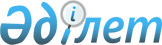 О ставках налога на земли, выделенные под автостоянки (паркинги)
					
			Утративший силу
			
			
		
					Решение маслихата города Аркалыка Костанайской области от 23 мая 2013 года № 107. Зарегистрировано Департаментом юстиции Костанайской области 2 июля 2013 года № 4168. Утратило силу решением маслихата города Аркалыка Костанайской области от 13 февраля 2018 года № 156
      Сноска. Утратило силу решением маслихата города Аркалыка Костанайской области от 13.02.2018 № 156 (вводится в действие по истечении десяти календарных дней после дня его первого официального опубликования).
      В соответствии со статьей 381, пунктом 3 статьи 386 Кодекса Республики Казахстан от 10 декабря 2008 года "О налогах и других обязательных платежах в бюджет (Налоговый кодекс)" Аркалыкский городской маслихат РЕШИЛ:
      1. Установить категории автостоянок (паркингов) согласно приложению 1 к настоящему решению.
      2. Установить размеры увеличения базовых ставок налога на земли, выделенные под автостоянки (паркинги), в зависимости от категории автостоянок (паркингов) согласно приложению 2 к настоящему решению.
      3. Определить город Аркалык близлежащим населенным пунктом, базовые ставки на земли которого будут применяться при исчислении налога на земли других категорий, выделенных под автостоянки (паркинги).
      4. Настоящее решение вводится в действие по истечении десяти календарных дней после дня его первого официального опубликования.
      СОГЛАСОВАНО:
      Руководитель государственного
      учреждения "Налоговое управление
      по городу Аркалык Налогового
      департамента по Костанайской
      области Налогового комитета
      Министерства финансов
      Республики Казахстан"
      ______________ Б. Алмагамбетов
      Начальник государственного
      учреждения "Отдел экономики
      и бюджетного планирования
      акимата города Аркалыка" 
      ______________ Н. Гайдаренко Категории автостоянок (паркингов) Размеры увеличения базовых ставок налога на земли, выделенные под автостоянки (паркинги),в зависимости от категории автостоянок (паркингов)
					© 2012. РГП на ПХВ «Институт законодательства и правовой информации Республики Казахстан» Министерства юстиции Республики Казахстан
				
      Председатель очередной
VІ сессии Аркалыкского
городского маслихата

К. Джанабаева

      Секретарь Аркалыкского
городского маслихата

Н. Шалдыбаев
Приложение 1
к решению маслихата
от 23 мая 2013 года № 107
№
Типы автостоянок (паркингов)
Категории автостоянок (паркингов)
1
Автостоянки (паркинги) открытого типа, надземные автостоянки (паркинги) закрытого типа
1
2
Автостоянки (паркинги) с пандусами (рампами)
2
3
Механизированные автостоянки (паркинги)
3Приложение 2
к решению маслихата
от 23 мая 2013 года № 107
№
Категории автостоянок (паркингов)
Размеры увеличения базовых ставок налога
1
1 категория
в 10 раз
2
2 категория
в 9 раз
3
3 категория
в 8 раз